Câmara Municipal de Guarujá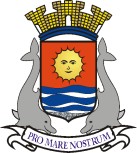 ESTADO DE SÃO PAULOMATÉRIA: PL 59/2020, do Executivo, que Institui o Fundo Municipal da Promoção da Igualdade Racial de Guarujá, e dá outras providências.DATA: 30/06/2020OBJETIVO:  Todos os detalhes acerca da propositura estão disponíveis em: https://consulta.siscam.com.br/camaraguaruja/arquivo?Id=48806RESULTADO: APROVADO POR 13 VOTOS (1 CONTRA)TIPO DE VOTAÇÃO: NOMINAL (ENGLOBADA)A FAVOR – Antonio Fidalgo Salgado Neto, Edmar Lima dos Santos, José Nilton Lima de Oliveira, Luciano de Moraes Rocha, Joel Agostinho de Jesus, José Francinaldo Ferreira de Vasconcelos, Mauro Teixeira, Wanderley Maduro dos Reis, Walter dos Santos, Ronald Luiz Nicolaci Fincatti, Manoel Francisco dos Santos Filho, Raphael Vitiello Silva e Marcos Pereira Azevedo.CONTRA - Andressa Sales Strambeck da CostaNÃO VOTARAM – Fernando Martins dos Santos (ausente), Sérgio Jesus Passsos (ausente) e Edilson Dias*, que presidia a sessão.* O presidente da Câmara Municipal só vota em casos de empate nas deliberações.